я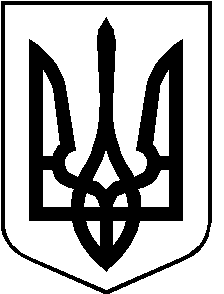 РОЖИЩЕНСЬКА МІСЬКА РАДАЛУЦЬКОГО РАЙОНУ ВОЛИНСЬКОЇ ОБЛАСТІвосьмого скликання                                                   РІШЕННЯ       червня 2022 року                                                                                    № 22/Про надання дозволу на розроблення проекту землеустрою щодо відведення земельної ділянки РЕЛІГІЙНІЙ ОРГАНІЗАЦІЇ «Релігійна громада Святителя Миколая Чудотворця Православної Церкви України села Переспа Луцького району Волинської області»	Розглянувши клопотання РЕЛІГІЙНОЇ ОРГАНІЗАЦІЇ  «Релігійна громада Святителя Миколая Чудотворця Православної Церкви України села Переспа Луцького району Волинської області» та керуючись пунктом 34 частини 1 статті 26, Закону України «Про місцеве самоврядування в Україні», статтями 12, 38, 39, 92, 122, 123 Земельного Кодексу України, статтями 19, 25, 50 Закону України «Про землеустрій», враховуючи рекомендації постійної комісії з питань депутатської діяльності та етики, дотримання прав людини, законності та правопорядку, земельних відносин, екології, природокористування, охорони пам’яток та історичного середовища від 23.06.2022 № 22/3, міська рада ВИРІШИЛА:1. Надати дозвіл РЕЛІГІЙНІЙ ОРГАНІЗАЦІЇ  «Релігійна громада Святителя Миколая Чудотворця Православної Церкви України села Переспа Луцького району Волинської області» на розроблення проекту землеустрою щодо відведення земельної ділянки орієнтовною площею  в постійне користування з цільовим призначенням - для будівництва та обслуговування будівель громадських та релігійних організацій (для будівництва храму та церковних споруд), яка розташована в межах населеного пункту с. Переспа по вул. Ковельська на території Рожищенської міської ради.2. Проект землеустрою щодо відведення земельної ділянки подати для розгляду та затвердження у встановленому порядку.3. Контроль за виконанням даного рішення покласти на постійну комісію з питань депутатської діяльності та етики, дотримання прав людини, законності та правопорядку, земельних відносин, екології, природокористування, охорони пам’яток та історичного середовища Рожищенської міської ради.Міський голова                       			Вячеслав ПОЛІЩУКВербицький Микола 21541Кузавка Валентин 21541